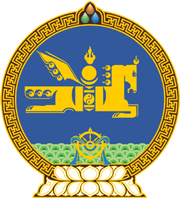 МОНГОЛ УЛСЫН ХУУЛЬ2018 оны 06 сарын 21 өдөр                                                                  Төрийн ордон, Улаанбаатар хотДИПЛОМАТ АЛБАНЫ ТУХАЙ ХУУЛЬД ӨӨРЧЛӨЛТ ОРУУЛАХ ТУХАЙ1 дүгээр зүйл.Дипломат албаны тухай хуулийн 7 дугаар зүйлийн 7.1.6 дахь заалтын “иргэний гэр бүлийн байдлын бүртгэлийг хөтлөх” гэснийг “Иргэний улсын бүртгэлийн тухай хуулийн 5 дугаар зүйлийн 5.5-д заасан бүртгэлийг хөтлөх” гэж өөрчилсүгэй.2 дугаар зүйл.Энэ хуулийг Иргэний улсын бүртгэлийн тухай хууль /Шинэчилсэн найруулга/ хүчин төгөлдөр болсон өдрөөс эхлэн дагаж мөрдөнө.	МОНГОЛ УЛСЫН 	ИХ ХУРЛЫН ДАРГА					          М.ЭНХБОЛД